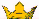 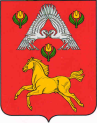 А Д М И Н И С Т Р А Ц И ЯВЕРХНЕПОГРОМЕНСКОГО  СЕЛЬСКОГО  ПОСЕЛЕНИЯСРЕДНЕАХТУБИНСКОГО  РАЙОНА   ВОЛГОГРАДСКОЙ  ОБЛАСТИР А С П О Р Я Ж Е Н И Еот 13 апреля 2019 г. № 30-рО проведении противопожарной опашки населенных пунктов Верхнепогроменского сельского поселенияНа основании распоряжения администрации Верхнепогроменского сельского поселения от 10.04.2020 года № 29-р «Об усилении мер пожарной безопасности на территории Верхнепогроменского сельского поселения в весенне-летний пожароопасный период 2020 года», во исполнение протокола  комиссии по чрезвычайным ситуациям Верхнепогроменского сельского поселения от 09.04.2020 г. № 1 и акта комиссии по чрезвычайным ситуациям Верхнепогроменского сельского поселения от 09.04.2020 г. :1.Произвести противопожарную опашку населенных пунктов Верхнепогроменского сельского поселения (с. Верхнепогромное, п.Звездный, п. Волжанка).2.Ведущему специалисту-главному бухгалтеру администрации Верхнепогроменского сельского поселения Изделеевой Е.Ш. изыскать финансовые средства на проведение противопожарной опашки населенных пунктов Верхнепогроменского сельского поселения (с. Верхнепогромное, п.Звездный, п. Волжанка).3. Контроль за исполнением настоящего распоряжения возложить на главного специалиста администрации Верхнепогроменского сельского поселения Лихацкого Р.П.Глава Верхнепогроменскогосельского поселения							К.К. Башулов